附件：受邀高校报名指南一、高校华中农业大学二、重点邀约对象毕业学年研究生；与我市三大重点产业（信息经济、生物医药、智能制造）相关专业的2020届本科生。三、邀约人数50人。四、邀约补贴标准1.邀约补贴。华中农业大学统一报名成功的邀约大学生，邀约补贴标准：700元/人。2.博士补贴。在读博士再给予200元/人的邀约补贴。3.人身意外险（3天，11月8日-11月10日）。五、报名流程本校大学生可扫码进行信息填报，经高校在报名系统内审核后，统一报名。经主办方确认报名后，将统一发送短信给报名成功的学生。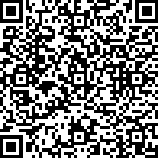 华中农业大学 学生报名入口，请通过微信扫码二维码进行报名！如无法手机扫码，请登录网页版http://www.hzrc.com/ww/l/c/gccs.html?agx001=8a8abc836d626970016d6b30d29f122f